Цены на платные услуги курорта «Горячинск» с 09 января по 30 июня 2018года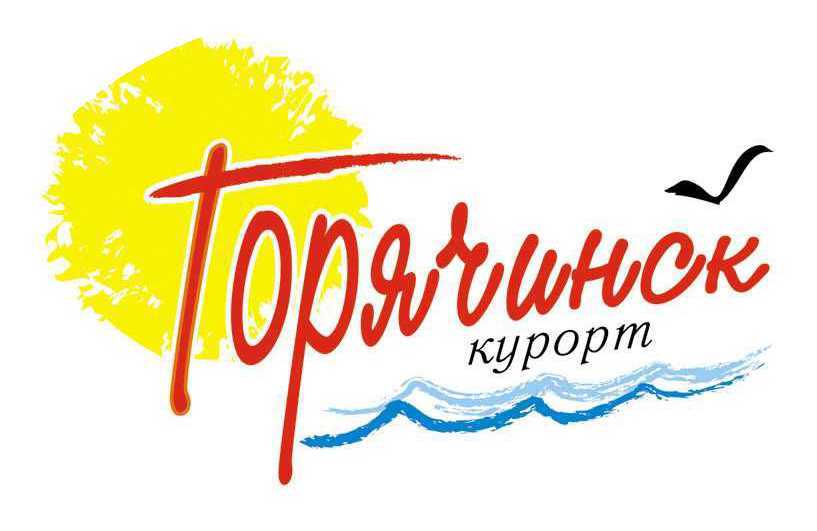 Вы отдыхаете – Мы работаем!ПЛАТНЫЕ МЕДИЦИНСКИЕ УСЛУГИПЛАТНЫЕ МЕДИЦИНСКИЕ УСЛУГИПЛАТНЫЕ МЕДИЦИНСКИЕ УСЛУГИПЛАТНЫЕ МЕДИЦИНСКИЕ УСЛУГИПЛАТНЫЕ МЕДИЦИНСКИЕ УСЛУГИПЛАТНЫЕ МЕДИЦИНСКИЕ УСЛУГИПЛАТНЫЕ МЕДИЦИНСКИЕ УСЛУГИс 09.01по 30.06.2018с 09.01по 30.06.2018МАССАЖЫЙ КАБИНЕТМАССАЖЫЙ КАБИНЕТМАССАЖЫЙ КАБИНЕТМАССАЖЫЙ КАБИНЕТМАССАЖЫЙ КАБИНЕТМАССАЖЫЙ КАБИНЕТМАССАЖЫЙ КАБИНЕТОбщий массаж 50 минут Общий массаж 50 минут Общий массаж 50 минут Общий массаж 50 минут Общий массаж 50 минут Общий массаж 50 минут Общий массаж 50 минут      1300     1300Массаж головы. Массаж головы. Массаж головы. Массаж головы. Массаж головы. Массаж головы. Массаж головы.      260     260Массаж воротниковой зоныМассаж воротниковой зоныМассаж воротниковой зоныМассаж воротниковой зоны390Массаж верхней конечностиМассаж верхней конечностиМассаж верхней конечностиМассаж верхней конечности390Массаж верхней конечности, надплечья и  области лопаткиМассаж верхней конечности, надплечья и  области лопаткиМассаж верхней конечности, надплечья и  области лопаткиМассаж верхней конечности, надплечья и  области лопаткиМассаж верхней конечности, надплечья и  области лопаткиМассаж верхней конечности, надплечья и  области лопаткиМассаж верхней конечности, надплечья и  области лопатки520Массаж плечевого суставаМассаж плечевого суставаМассаж плечевого сустава260Массаж локтевого суставаМассаж локтевого суставаМассаж локтевого сустава260Массаж лучезапястного суставаМассаж лучезапястного суставаМассаж лучезапястного суставаМассаж лучезапястного сустава260Массаж кисти и предплечьяМассаж кисти и предплечьяМассаж кисти и предплечьяМассаж кисти и предплечья260Массаж области  грудной клетки Массаж области  грудной клетки Массаж области  грудной клетки Массаж области  грудной клетки Массаж области  грудной клетки Массаж области  грудной клетки Массаж области  грудной клетки 650Массаж спиныМассаж спины390Массаж мышц передней  брюшной стенки Массаж мышц передней  брюшной стенки Массаж мышц передней  брюшной стенки Массаж мышц передней  брюшной стенки Массаж мышц передней  брюшной стенки Массаж мышц передней  брюшной стенки Массаж мышц передней  брюшной стенки 260Массаж пояснично-крестцовой области Массаж пояснично-крестцовой области Массаж пояснично-крестцовой области Массаж пояснично-крестцовой области Массаж пояснично-крестцовой области Массаж пояснично-крестцовой области Массаж пояснично-крестцовой области 260Сегментарный массаж  поясничной области Сегментарный массаж  поясничной области Сегментарный массаж  поясничной области Сегментарный массаж  поясничной области Сегментарный массаж  поясничной области Сегментарный массаж  поясничной области Сегментарный массаж  поясничной области 390Массаж спины и поясницыМассаж спины и поясницыМассаж спины и поясницыМассаж спины и поясницы520Массаж шейно-грудного отдела позвоночникаМассаж шейно-грудного отдела позвоночникаМассаж шейно-грудного отдела позвоночникаМассаж шейно-грудного отдела позвоночникаМассаж шейно-грудного отдела позвоночникаМассаж шейно-грудного отдела позвоночникаМассаж шейно-грудного отдела позвоночника520Сегментарный массаж шейно-грудного отдела позвоночникаСегментарный массаж шейно-грудного отдела позвоночникаСегментарный массаж шейно-грудного отдела позвоночникаСегментарный массаж шейно-грудного отдела позвоночникаСегментарный массаж шейно-грудного отдела позвоночникаСегментарный массаж шейно-грудного отдела позвоночникаСегментарный массаж шейно-грудного отдела позвоночника780Массаж области  позвоночникаМассаж области  позвоночникаМассаж области  позвоночникаМассаж области  позвоночника650Массаж нижней конечностиМассаж нижней конечностиМассаж нижней конечностиМассаж нижней конечности390Массаж тазобедренного сустава Массаж тазобедренного сустава Массаж тазобедренного сустава Массаж тазобедренного сустава Массаж тазобедренного сустава Массаж тазобедренного сустава Массаж тазобедренного сустава 260Массаж голеностопного сустава  Массаж голеностопного сустава  Массаж голеностопного сустава  Массаж голеностопного сустава  Массаж голеностопного сустава  Массаж голеностопного сустава  Массаж голеностопного сустава  260Массаж стопы и голениМассаж стопы и голениМассаж стопы и голени260Вибромассаж 15 минут Вибромассаж 15 минут Вибромассаж 15 минут Вибромассаж 15 минут Вибромассаж 15 минут Вибромассаж 15 минут Вибромассаж 15 минут      220     220Грэвитрин 15 минГрэвитрин 15 минГрэвитрин 15 минГрэвитрин 15 минГрэвитрин 15 минГрэвитрин 15 минГрэвитрин 15 мин     150     150Грэвитрин 30 мин Грэвитрин 30 мин Грэвитрин 30 мин Грэвитрин 30 мин Грэвитрин 30 мин Грэвитрин 30 мин Грэвитрин 30 мин      260     260Механический массажный стол 15 минМеханический массажный стол 15 минМеханический массажный стол 15 минМеханический массажный стол 15 минМеханический массажный стол 15 мин150Детский массаж  до 7 летДетский массаж  до 7 летДетский массаж  до 7 лет260Ceragem - Master  массажная кушетка, 40 мин.Ceragem - Master  массажная кушетка, 40 мин.Ceragem - Master  массажная кушетка, 40 мин.Ceragem - Master  массажная кушетка, 40 мин.Ceragem - Master  массажная кушетка, 40 мин.Ceragem - Master  массажная кушетка, 40 мин.300Прибор мягкой теплоты, 7 мин. "Гнездо-Здоровья"Прибор мягкой теплоты, 7 мин. "Гнездо-Здоровья"Прибор мягкой теплоты, 7 мин. "Гнездо-Здоровья"Прибор мягкой теплоты, 7 мин. "Гнездо-Здоровья"Прибор мягкой теплоты, 7 мин. "Гнездо-Здоровья"Прибор мягкой теплоты, 7 мин. "Гнездо-Здоровья"Прибор мягкой теплоты, 7 мин. "Гнездо-Здоровья"100Универсальный массажер, 7 мин.Универсальный массажер, 7 мин.Универсальный массажер, 7 мин.Универсальный массажер, 7 мин.110Спецкомплект Ctragem, укрывание (серебро)Спецкомплект Ctragem, укрывание (серебро)Спецкомплект Ctragem, укрывание (серебро)Спецкомплект Ctragem, укрывание (серебро)Спецкомплект Ctragem, укрывание (серебро)30Goodie Cushion спроектированная накладка, 7 мин.Goodie Cushion спроектированная накладка, 7 мин.Goodie Cushion спроектированная накладка, 7 мин.Goodie Cushion спроектированная накладка, 7 мин.Goodie Cushion спроектированная накладка, 7 мин.Goodie Cushion спроектированная накладка, 7 мин.Goodie Cushion спроектированная накладка, 7 мин.80Детский массаж для детей от 8 до 14 летДетский массаж для детей от 8 до 14 летДетский массаж для детей от 8 до 14 летДетский массаж для детей от 8 до 14 летДетский массаж для детей от 8 до 14 лет390Дэнас "Вертебра" "Vaertaebre" Дэнас "Вертебра" "Vaertaebre" Дэнас "Вертебра" "Vaertaebre" Дэнас "Вертебра" "Vaertaebre" - область  позвоночника- область  позвоночника- область  позвоночника300- область спины на уровне шейного, грудного или поясничного отделов позвоночника- область спины на уровне шейного, грудного или поясничного отделов позвоночника- область спины на уровне шейного, грудного или поясничного отделов позвоночника- область спины на уровне шейного, грудного или поясничного отделов позвоночника- область спины на уровне шейного, грудного или поясничного отделов позвоночника- область спины на уровне шейного, грудного или поясничного отделов позвоночника- область спины на уровне шейного, грудного или поясничного отделов позвоночника300область спины малой площадиобласть спины малой площадиобласть спины малой площадиобласть спины малой площади220Подводное вертикальное вытяжение позвоночникаПодводное вертикальное вытяжение позвоночникаПодводное вертикальное вытяжение позвоночникаПодводное вертикальное вытяжение позвоночникаПодводное вертикальное вытяжение позвоночникаПодводное вертикальное вытяжение позвоночникаПодводное вертикальное вытяжение позвоночника450Процедура озоном «Комбинезон»Процедура озоном «Комбинезон»Процедура озоном «Комбинезон»Процедура озоном «Комбинезон»500Процедура озоном "Берет"Процедура озоном "Берет"Процедура озоном "Берет"250Процедура озоном "рука, нога"Процедура озоном "рука, нога"Процедура озоном "рука, нога"Процедура озоном "рука, нога"330Вода озонированная Вода озонированная Вода озонированная - 1000 мл120- 250 мл30КОНСУЛЬТАТИВНЫЙ ПРИЕМКОНСУЛЬТАТИВНЫЙ ПРИЕМКОНСУЛЬТАТИВНЫЙ ПРИЕМКОНСУЛЬТАТИВНЫЙ ПРИЕМКонсультация терапевта (первичный прием) Консультация терапевта (первичный прием) Консультация терапевта (первичный прием) Консультация терапевта (первичный прием) Консультация терапевта (первичный прием) Консультация терапевта (первичный прием) Консультация терапевта (первичный прием) 390390Консультация терапевта (повторный прием) Консультация терапевта (повторный прием) Консультация терапевта (повторный прием) Консультация терапевта (повторный прием) Консультация терапевта (повторный прием) Консультация терапевта (повторный прием) Консультация терапевта (повторный прием) 180Консультация психотерапевтаКонсультация психотерапевтаКонсультация психотерапевтаКонсультация психотерапевта600Консультация гинекологаКонсультация гинекологаКонсультация гинекологаКонсультация гинеколога500ВОДОЛЕЧЕБНИЦАВОДОЛЕЧЕБНИЦАВОДОЛЕЧЕБНИЦАМинеральная ванна Минеральная ванна Минеральная ванна Минеральная ванна Минеральная ванна Минеральная ванна Минеральная ванна 350350Вихревая ванна Вихревая ванна Вихревая ванна Вихревая ванна Вихревая ванна Вихревая ванна Вихревая ванна 250250ГидромассажГидромассажГидромассажГидромассажГидромассажГидромассажГидромассаж450450Лечебный душЛечебный душЛечебный душЛечебный душЛечебный душЛечебный душЛечебный душ250250Десневое орошение Десневое орошение Десневое орошение Десневое орошение Десневое орошение Десневое орошение Десневое орошение 9090Гинекологическое орошениеГинекологическое орошениеГинекологическое орошениеГинекологическое орошениеГинекологическое орошениеГинекологическое орошениеГинекологическое орошение350350Фитованна "Табан Аршан"Фитованна "Табан Аршан"Фитованна "Табан Аршан"350Фитованна " Йодобромная с м/элементами"Фитованна " Йодобромная с м/элементами"Фитованна " Йодобромная с м/элементами"Фитованна " Йодобромная с м/элементами"Фитованна " Йодобромная с м/элементами"250Санаторная ванна «О-панта» Санаторная ванна «О-панта» Санаторная ванна «О-панта» 390Джакузи3504-х камерная ванна (руки, ноги)4-х камерная ванна (руки, ноги)4-х камерная ванна (руки, ноги)350ГРЯЗЕЛЕЧЕНИЕГРЯЗЕЛЕЧЕНИЕГРЯЗЕЛЕЧЕНИЕГрязевые аппликацииГрязевые аппликацииГрязевые аппликацииГрязевые аппликацииГрязевые аппликацииГрязевые аппликацииГрязевые аппликации380380Малые грязевые аппликации (детские)Малые грязевые аппликации (детские)Малые грязевые аппликации (детские)Малые грязевые аппликации (детские)Малые грязевые аппликации (детские)250Грязевые тампоны ректальныеГрязевые тампоны ректальныеГрязевые тампоны ректальныеГрязевые тампоны ректальныеГрязевые тампоны ректальныеГрязевые тампоны ректальныеГрязевые тампоны ректальные300300Гинекологическое орошениеГинекологическое орошениеГинекологическое орошениеГинекологическое орошение300Грязевые тампоны гинекологическиеГрязевые тампоны гинекологическиеГрязевые тампоны гинекологическиеГрязевые тампоны гинекологическиеГрязевые тампоны гинекологические300ГальваногрязьГальваногрязьГальваногрязьГальваногрязьГальваногрязь320ЛФК (ЛФК) 30 минут групповая (ЛФК) 30 минут групповая (ЛФК) 30 минут групповая (ЛФК) 30 минут групповая (ЛФК) 30 минут групповая (ЛФК) 30 минут групповая (ЛФК) 30 минут групповая140140(ЛФК) 30  минут индивидуальная(ЛФК) 30  минут индивидуальная(ЛФК) 30  минут индивидуальная(ЛФК) 30  минут индивидуальная200Скандинавская ходьба 1 сеансСкандинавская ходьба 1 сеансСкандинавская ходьба 1 сеансСкандинавская ходьба 1 сеанс160Скандинавская ходьба 3 сеансаСкандинавская ходьба 3 сеансаСкандинавская ходьба 3 сеансаСкандинавская ходьба 3 сеанса300Скандинавская ходьба 5 сеансовСкандинавская ходьба 5 сеансовСкандинавская ходьба 5 сеансовСкандинавская ходьба 5 сеансов480Скандинавская ходьба 7 сеансовСкандинавская ходьба 7 сеансовСкандинавская ходьба 7 сеансовСкандинавская ходьба 7 сеансов660Скандинавская ходьба 9 сеансовСкандинавская ходьба 9 сеансовСкандинавская ходьба 9 сеансовСкандинавская ходьба 9 сеансов840ТРЕНАЖЕРНЫЙ ЗАЛТРЕНАЖЕРНЫЙ ЗАЛТРЕНАЖЕРНЫЙ ЗАЛТРЕНАЖЕРНЫЙ ЗАЛТРЕНАЖЕРНЫЙ ЗАЛТРЕНАЖЕРНЫЙ ЗАЛТРЕНАЖЕРНЫЙ ЗАЛТренажерный зал (60 мин)Тренажерный зал (60 мин)Тренажерный зал (60 мин)180Силовой тренажер Weider (30 мин)Силовой тренажер Weider (30 мин)Силовой тренажер Weider (30 мин)Силовой тренажер Weider (30 мин)110110Силовой тренажер Total Trelner (30 мин)Силовой тренажер Total Trelner (30 мин)Силовой тренажер Total Trelner (30 мин)Силовой тренажер Total Trelner (30 мин)Силовой тренажер Total Trelner (30 мин)9090Магнитная беговая дорожка (30 мин)Магнитная беговая дорожка (30 мин)Магнитная беговая дорожка (30 мин)Магнитная беговая дорожка (30 мин)Магнитная беговая дорожка (30 мин)110110Велотренажер Kettltr (30 мин)Велотренажер Kettltr (30 мин)Велотренажер Kettltr (30 мин)Велотренажер Kettltr (30 мин)9090ВелоэлипсоидВелоэлипсоид8585Степ тренажер (30 мин)Степ тренажер (30 мин)Степ тренажер (30 мин)90Доска для пресса (30 мин)Доска для пресса (30 мин)Доска для пресса (30 мин)55Игровая комната 1 часИгровая комната 1 часИгровая комната 1 час200Творческая мастерская 50 гр.Творческая мастерская 50 гр.Творческая мастерская 50 гр.Творческая мастерская 50 гр.200Творческая мастерская 100 гр.Творческая мастерская 100 гр.Творческая мастерская 100 гр.Творческая мастерская 100 гр.300Творческая мастерская 150 гр.Творческая мастерская 150 гр.Творческая мастерская 150 гр.Творческая мастерская 150 гр.350КАБИНЕТ ФИЗИОТЕРАПЕВТИЧЕСКИЙКАБИНЕТ ФИЗИОТЕРАПЕВТИЧЕСКИЙКАБИНЕТ ФИЗИОТЕРАПЕВТИЧЕСКИЙКАБИНЕТ ФИЗИОТЕРАПЕВТИЧЕСКИЙКАБИНЕТ ФИЗИОТЕРАПЕВТИЧЕСКИЙГалокамера (Спелеотерапия)Галокамера (Спелеотерапия)Галокамера (Спелеотерапия)Галокамера (Спелеотерапия)Галокамера (Спелеотерапия)Галокамера (Спелеотерапия)Галокамера (Спелеотерапия)220220Галокамера (спелеотерапия дети)Галокамера (спелеотерапия дети)Галокамера (спелеотерапия дети)Галокамера (спелеотерапия дети)Галокамера (спелеотерапия дети)Галокамера (спелеотерапия дети)Галокамера (спелеотерапия дети)120120Ароматерапия Ароматерапия Ароматерапия Ароматерапия Ароматерапия Ароматерапия Ароматерапия 100100Ингаляция Ингаляция Ингаляция Ингаляция Ингаляция Ингаляция Ингаляция 130130Электрофорез Электрофорез Электрофорез Электрофорез Электрофорез Электрофорез Электрофорез 130130ДДТДДТДДТДДТДДТДДТДДТ130130ПарафинолечениеПарафинолечениеПарафинолечениеПарафинолечениеПарафинолечениеПарафинолечениеПарафинолечение200200УВЧУВЧУВЧУВЧУВЧУВЧУВЧ8080УФОУФОУФОУФОУФОУФОУФО8080Ультразвук Ультразвук Ультразвук Ультразвук Ультразвук Ультразвук Ультразвук 8080Лазератерапия терапия  "Луч"Лазератерапия терапия  "Луч"Лазератерапия терапия  "Луч"Лазератерапия терапия  "Луч"Лазератерапия терапия  "Луч"Лазератерапия терапия  "Луч"Лазератерапия терапия  "Луч"100100ДМВ100СМВ 100КВЧ "Стелла 1"КВЧ "Стелла 1"250КВЧ "Стелла 2"КВЧ "Стелла 2"230Фитосборы 1 стаканФитосборы 1 стаканФитосборы 1 стаканФитосборы 1 стаканФитосборы 1 стаканФитосборы 1 стаканФитосборы 1 стакан3030Кислородный коктейль 1 стаканКислородный коктейль 1 стаканКислородный коктейль 1 стаканКислородный коктейль 1 стаканКислородный коктейль 1 стаканКислородный коктейль 1 стаканКислородный коктейль 1 стакан50Магнитотерапия Магнитотерапия Магнитотерапия Магнитотерапия Магнитотерапия Магнитотерапия Магнитотерапия 110110КУФКУФКУФКУФКУФКУФКУФ8080ГальваногрязьГальваногрязьГальваногрязьГальваногрязьГальваногрязьГальваногрязьГальваногрязь300300Сухие углекислые ванны Сухие углекислые ванны Сухие углекислые ванны 350КриотерапияКриотерапия100Магнитотерапия "Диамаг"Магнитотерапия "Диамаг"Магнитотерапия "Диамаг"100Д*АрсонвальД*Арсонваль110ИГЛОРЕФЛЕКСОТЕРАПИЯИГЛОРЕФЛЕКСОТЕРАПИЯИГЛОРЕФЛЕКСОТЕРАПИЯИГЛОРЕФЛЕКСОТЕРАПИЯИглотерапияИглотерапия450ГирудотерапияГирудотерапияпиявка 1 шт.пиявка 1 шт.130постановка (не более  4 шт. за 1 сеанс)постановка (не более  4 шт. за 1 сеанс)постановка (не более  4 шт. за 1 сеанс)постановка (не более  4 шт. за 1 сеанс)постановка (не более  4 шт. за 1 сеанс)450ГАСТРОЭНТЕРОЛОГИЧЕСКИЙ КАБИНЕТГАСТРОЭНТЕРОЛОГИЧЕСКИЙ КАБИНЕТГАСТРОЭНТЕРОЛОГИЧЕСКИЙ КАБИНЕТГАСТРОЭНТЕРОЛОГИЧЕСКИЙ КАБИНЕТГАСТРОЭНТЕРОЛОГИЧЕСКИЙ КАБИНЕТГАСТРОЭНТЕРОЛОГИЧЕСКИЙ КАБИНЕТГАСТРОЭНТЕРОЛОГИЧЕСКИЙ КАБИНЕТОчистительная клизма Очистительная клизма Очистительная клизма Очистительная клизма Очистительная клизма Очистительная клизма Очистительная клизма 100100Микроклизма лекарственная Микроклизма лекарственная Микроклизма лекарственная Микроклизма лекарственная Микроклизма лекарственная Микроклизма лекарственная Микроклизма лекарственная 110110ТюбажТюбажТюбажТюбажТюбажТюбажТюбаж100100Мониторная очистка кишечника Мониторная очистка кишечника Мониторная очистка кишечника Мониторная очистка кишечника Мониторная очистка кишечника Мониторная очистка кишечника Мониторная очистка кишечника 750750Аромафитобочка (30 минут вся процедура) Аромафитобочка (30 минут вся процедура) Аромафитобочка (30 минут вся процедура) Аромафитобочка (30 минут вся процедура) Аромафитобочка (30 минут вся процедура) Аромафитобочка (30 минут вся процедура) Аромафитобочка (30 минут вся процедура) 430430КАБИНЕТ ФУНКЦИОНАЛЬНОЙ ДИАГНОСТИКИКАБИНЕТ ФУНКЦИОНАЛЬНОЙ ДИАГНОСТИКИКАБИНЕТ ФУНКЦИОНАЛЬНОЙ ДИАГНОСТИКИКАБИНЕТ ФУНКЦИОНАЛЬНОЙ ДИАГНОСТИКИКАБИНЕТ ФУНКЦИОНАЛЬНОЙ ДИАГНОСТИКИКАБИНЕТ ФУНКЦИОНАЛЬНОЙ ДИАГНОСТИКИКАБИНЕТ ФУНКЦИОНАЛЬНОЙ ДИАГНОСТИКИУЗИ брюшной полости УЗИ брюшной полости УЗИ брюшной полости УЗИ брюшной полости УЗИ брюшной полости УЗИ брюшной полости УЗИ брюшной полости 450450УЗИ малого таза УЗИ малого таза УЗИ малого таза УЗИ малого таза УЗИ малого таза УЗИ малого таза УЗИ малого таза 450450ЭКГЭКГЭКГЭКГЭКГЭКГЭКГ200200КАБИНЕТ ДЕЖУРНОГО ВРАЧАКАБИНЕТ ДЕЖУРНОГО ВРАЧАКАБИНЕТ ДЕЖУРНОГО ВРАЧАКАБИНЕТ ДЕЖУРНОГО ВРАЧАПредварительное мед обследование для женщинПредварительное мед обследование для женщинПредварительное мед обследование для женщинПредварительное мед обследование для женщинПредварительное мед обследование для женщинПредварительное мед обследование для женщинПредварительное мед обследование для женщин10901090Предварительное мед обследование для мужчинПредварительное мед обследование для мужчинПредварительное мед обследование для мужчинПредварительное мед обследование для мужчинПредварительное мед обследование для мужчинПредварительное мед обследование для мужчинПредварительное мед обследование для мужчин860860Предрейсовый медосмотрПредрейсовый медосмотрПредрейсовый медосмотр30Детоксикационная терапияДетоксикационная терапияДетоксикационная терапия850850БЫТОВЫЕ УСЛУГИБЫТОВЫЕ УСЛУГИБЫТОВЫЕ УСЛУГИСауна 1 час (до 22-00 час) дети до 5 лет б/оплаты.Сауна 1 час (до 22-00 час) дети до 5 лет б/оплаты.Сауна 1 час (до 22-00 час) дети до 5 лет б/оплаты.Сауна 1 час (до 22-00 час) дети до 5 лет б/оплаты.Сауна 1 час (до 22-00 час) дети до 5 лет б/оплаты.Сауна 1 час (до 22-00 час) дети до 5 лет б/оплаты.Сауна 1 час (до 22-00 час) дети до 5 лет б/оплаты.Сауна 1 час 1 человекСауна 1 час 1 человекСауна 1 час 1 человек380Сауна 1 час ребенокСауна 1 час ребенокСауна 1 час ребенок190Сауна  1 час (после 22-00 часа)Сауна  1 час (после 22-00 часа)Сауна  1 час (после 22-00 часа)Сауна  1 час (после 22-00 часа)Сауна  1 час (после 22-00 часа)Сауна  1 час (после 22-00 часа)Сауна  1 час (после 22-00 часа)Сауна 1 час ( 1 человек) Сауна 1 час ( 1 человек) Сауна 1 час ( 1 человек) 450Сауна 1 чел.с группой отделения РДТСауна 1 чел.с группой отделения РДТСауна 1 чел.с группой отделения РДТСауна 1 чел.с группой отделения РДТСауна 1 чел.с группой отделения РДТ400Сауна 1 час ребенокСауна 1 час ребенокСауна 1 час ребенок200 АВТОСТОЯНКА АВТОСТОЯНКА АВТОСТОЯНКААвтомобильная стоянка холоднаяАвтомобильная стоянка холоднаяАвтомобильная стоянка холоднаяАвтомобильная стоянка холоднаяАвтомобильная стоянка холоднаяАвтомобильная стоянка холоднаяАвтомобильная стоянка холодная130130СТИРКА БЕЛЬЯСТИРКА БЕЛЬЯСТИРКА БЕЛЬЯстирка белья 30 мин.стирка белья 30 мин.стирка белья 30 мин.120стирка белья 1 часстирка белья 1 часстирка белья 1 час200Услуги факса Услуги факса до г.Улан-Удэдо г.Улан-Удэ60по городам Росси и ближнего зарубежьяпо городам Росси и ближнего зарубежьяпо городам Росси и ближнего зарубежьяпо городам Росси и ближнего зарубежьяпо городам Росси и ближнего зарубежьяПрием80ПередачаПередача90Услуги ксероксаУслуги ксероксаС наличием бумаги за 1 лист, А3С наличием бумаги за 1 лист, А3С наличием бумаги за 1 лист, А3С наличием бумаги за 1 лист, А310Без бумаги за 1 лист, А3Без бумаги за 1 лист, А3Без бумаги за 1 лист, А315С наличием бумаги за 1 лист, А4С наличием бумаги за 1 лист, А4С наличием бумаги за 1 лист, А4С наличием бумаги за 1 лист, А45Без бумаги за 1 лист, А4Без бумаги за 1 лист, А4Без бумаги за 1 лист, А410Услуги принтера (распечатка на цветном принтере)Услуги принтера (распечатка на цветном принтере)Услуги принтера (распечатка на цветном принтере)Услуги принтера (распечатка на цветном принтере)Услуги принтера (распечатка на цветном принтере)Услуги принтера (распечатка на цветном принтере)Услуги принтера (распечатка на цветном принтере)С наличием бумаги за 1 листС наличием бумаги за 1 листС наличием бумаги за 1 листС наличием бумаги за 1 лист20Без бумаги за 1 листБез бумаги за 1 листБез бумаги за 1 лист30Услуги сканераУслуги сканераС наличием бумаги за 1 листС наличием бумаги за 1 листС наличием бумаги за 1 листС наличием бумаги за 1 лист10Без бумаги за 1 листБез бумаги за 1 листБез бумаги за 1 лист20Аренда конференц зала 1 часАренда конференц зала 1 часАренда конференц зала 1 час900Аренда конференц зала 1 час после 21-00Аренда конференц зала 1 час после 21-00Аренда конференц зала 1 час после 21-00Аренда конференц зала 1 час после 21-0020002000